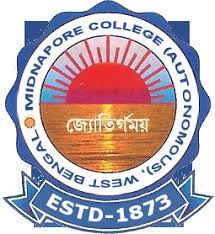 COPYRIGHT AGREEMENT FORMPlease read the terms of this agreement, print, sign, scan and email the file as the Copyright Agreement Form together with your submission.   Name Journal: Advanced Journal of Basic and Applied Sciences    Journal Owner: Midnapore College (Autonomous), Midnapore, West Bengal, IndiaTitle :Author/s :Corresponding author (if more than one author):The author(s) warrant that the manuscript submitted is my/our own original work. All participated authors in the work have approved that the manuscript is not being submitted or considered for publication elsewhere.All matter included in this manuscript does not violate any existing copyright or other rights of anyone of any person or entity.The ethical standards applicable to the research discipline are complied with in this article.All authors have seen and approved the manuscript as submitted.I/we obtained all legal permissions pertaining to the research.I/We (my co-authors) indemnify Advanced Journal of Basic and Applied Sciences and the editors of the Journal and hold them harmless from any loss, expense or damage occasioned by a claim or suit by a third party for copyright infringement, or any suit arising out of any breach of the foregoing warranties as a result of publication of my/our article. The undersigned with the consent of all the authors, hereby transfer, to the extent that there is copyright to be transferred, the exclusive copyright interest in the above-cited manuscript, in this and all subsequent editions of this manuscript, and in derivatives, translations or ancillaries, in English and in foreign translations, in all formats and media of expression now known or later developed, including electronic, to Advanced Journal of Basic and Applied Sciences The author(s) should sign in the prescribed format. Sl NoNameDateSignature